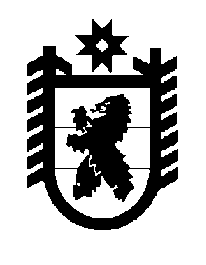 Российская Федерация Республика Карелия    ПРАВИТЕЛЬСТВО РЕСПУБЛИКИ КАРЕЛИЯРАСПОРЯЖЕНИЕот  9 февраля 2017 года № 71р-Пг. Петрозаводск 1. Утвердить прилагаемый план первоочередных мероприятий на 
2017 год по реализации важнейших положений Стратегии действий в интересах детей в Республике Карелия на 2012 – 2017 годы (далее – План). 2.  Органам исполнительной власти Республики Карелия –ответственным исполнителям Плана – обеспечить выполнение Плана в пределах бюджетных ассигнований, предусмотренных им в бюджете Республики Карелия на соответствующий финансовый год.3.  Определить исполнителей, ответственных за свод информации о реализации мероприятий Плана:по разделам 1, 4 Плана – Министерство социальной защиты, труда и занятости Республики Карелия;по разделам 2, 5 Плана – Министерство образования Республики Карелия;по разделу 3 Плана – Министерство здравоохранения Республики Карелия;по разделу 6 Плана – Министерство по делам молодежи, физической культуре и спорту Республики Карелия.4. Соисполнителям представлять информацию о реализации мероприятий Плана исполнителям, ответственным за свод информации, один раз в полугодие, до 15-го числа месяца, следующего за отчетным полугодием. 5. Ответственным исполнителям представлять информацию о реализации мероприятий Плана в Министерство образования Республики Карелия один раз в полугодие, до 20-го числа месяца, следующего за отчетным полугодием.6.  Министерству образования Республики Карелия представлять информацию о ходе выполнения Плана в Правительство Республики Карелия 
до 30-го числа месяца, следующего за отчетным полугодием.7. Признать утратившими силу:распоряжение Правительства Республики Карелия от 30 июля 2015 года 
№ 473р-П (Собрание законодательства Республики Карелия, 2015, № 7, 
ст. 1455);распоряжение Правительства Республики Карелия от 11 апреля 
2016 года № 268р-П (Собрание законодательства Республики Карелия, 2016, № 4, ст. 864).              Глава  Республики Карелия                                                                    А.П. ХудилайненУтвержден распоряжением Правительства Республики Карелияот 9 февраля 2017 года № 71р-ППЛАНпервоочередных мероприятий на 2017 год по реализации важнейших положений Стратегии действий в интересах детей в Республике Карелия на 2012 – 2017 годы__________________№ 
п/пМероприятиеОтветственные исполнителиВид документаСрок исполнения123451.НАПРАВЛЕНИЕ «СЕМЕЙНАЯ ПОЛИТИКА ДЕТСТВОСБЕРЕЖЕНИЯ»НАПРАВЛЕНИЕ «СЕМЕЙНАЯ ПОЛИТИКА ДЕТСТВОСБЕРЕЖЕНИЯ»НАПРАВЛЕНИЕ «СЕМЕЙНАЯ ПОЛИТИКА ДЕТСТВОСБЕРЕЖЕНИЯ»НАПРАВЛЕНИЕ «СЕМЕЙНАЯ ПОЛИТИКА ДЕТСТВОСБЕРЕЖЕНИЯ»1.1.Задача «Сокращение бедности среди семей с детьми и обеспечение минимального гарантированного дохода»Задача «Сокращение бедности среди семей с детьми и обеспечение минимального гарантированного дохода»Задача «Сокращение бедности среди семей с детьми и обеспечение минимального гарантированного дохода»Задача «Сокращение бедности среди семей с детьми и обеспечение минимального гарантированного дохода»1.1.1.Оказание содействия в трудоустройстве родителей, воспитывающих детей-инвалидов Министерство социальной защиты, труда и занятости Республики Карелияотчет2017 год 1.1.2.Осуществление мероприятий, направленных на поддержку многодетных семей:Министерство социальной защиты, труда и занятости Республики Карелияежемесячная денежная выплата, назначаемая в случае рождения третьего ребенка или последующих детей до достижения ребенком возраста трех лет; Министерство социальной защиты, труда и занятости Республики Карелияотчет2017 годвыплата пособия на ребенка из многодетной семьи в соответствии с Законом Республики Карелия от 16 декабря 2005 года № 927-ЗРК «О некоторых вопросах социальной поддержки граждан, имеющих детей»;Министерство социальной защиты, труда и занятости Республики Карелияотчет2017 годежегодная компенсационная выплата на приобретение школьных принадлежностей для детей из многодетных семей, обучающихся на ступени начального общего образования в общеобразовательных организациях, в соответствии с Законом Республики Карелия от 16 декабря 2005 года № 927-ЗРК «О некоторых вопросах социальной поддержки граждан, имеющих детей»;Министерство социальной защиты, труда и занятости Республики Карелияотчет2017 год12345оказание государственной социальной помощи на основании социального контракта;отчет2017 годвыплата регионального материнского (семейного) капитала на третьего и последующего ребенка в соответствии с Законом Республики Карелия 
от 16 декабря 2005 года № 927-ЗРК «О некоторых вопросах социальной поддержки граждан, имеющих детей»отчет2017 год1.1.3.Осуществление мероприятий, направленных на поддержку семей с детьми:Министерство социальной защиты, труда и занятости Республики Карелиявыплата дополнительного единовременного пособия при рождении ребенка в соответствии с Законом Республики Карелия от 16 декабря 2005 года № 927-ЗРК «О некоторых вопросах социальной поддержки граждан, имеющих детей»;Министерство социальной защиты, труда и занятости Республики Карелияотчет2017 годвыплата пособия малообеспеченным семьям, имеющим детей в соответствии с Законом Республики Карелия от 16 декабря 2005 года № 927-ЗРК «О некоторых вопросах социальной поддержки граждан, имеющих детей»;Министерство социальной защиты, труда и занятости Республики Карелияотчет2017 годорганизация адресной социальной помощи малоимущим семьям, имеющим детей Министерство социальной защиты, труда и занятости Республики Карелияотчет2017 год1.1.4.Обеспечение бесплатными специальными молочными продуктами детского питания детей в возрасте до трех лет, не посещающих дошкольные образовательные организации, из малоимущих семей и семей, находящихся в социально опасном положенииМинистерство здравоохранения Республики Карелияотчет2017 год1.2.Задача «Создание условий для совмещения материнства и трудовой деятельности для женщин, имеющих малолетних детей, в целях сокращения числа отложенных рождений детей из-за необходимости (желания) продолжать профессиональную карьеру»Задача «Создание условий для совмещения материнства и трудовой деятельности для женщин, имеющих малолетних детей, в целях сокращения числа отложенных рождений детей из-за необходимости (желания) продолжать профессиональную карьеру»Задача «Создание условий для совмещения материнства и трудовой деятельности для женщин, имеющих малолетних детей, в целях сокращения числа отложенных рождений детей из-за необходимости (желания) продолжать профессиональную карьеру»Задача «Создание условий для совмещения материнства и трудовой деятельности для женщин, имеющих малолетних детей, в целях сокращения числа отложенных рождений детей из-за необходимости (желания) продолжать профессиональную карьеру»1.2.1.Организация профессионального обучения женщин в период отпуска по уходу за ребенком до достижения им возраста трех летМинистерство социальной защиты, труда и занятости Республики Карелия;Министерство образования Республики Карелияотчет2017 год1.3.Задача «Повышение доступности и качества социальных услуг для детей и семей с детьми в разных сферах жизнедеятельности»Задача «Повышение доступности и качества социальных услуг для детей и семей с детьми в разных сферах жизнедеятельности»Задача «Повышение доступности и качества социальных услуг для детей и семей с детьми в разных сферах жизнедеятельности»Задача «Повышение доступности и качества социальных услуг для детей и семей с детьми в разных сферах жизнедеятельности»1.3.1.Проведение мониторинга эффективности мер социальной поддержки семей, имеющих детей в возрасте до трех летМинистерство социальной защиты, труда и занятости Республики Карелия; Министерство образования Республики Карелияинформация2017 год123451.3.2.Проведение мониторинга оказания различных видов социальных услуг организациями социального обслуживания Министерство социальной защиты, труда и занятости Республики Карелияинформация2017 год1.3.3.Организация горячего питания обучающихся по очной форме обучения по образовательным программам среднего профессионального образования – программам подготовки квалифицированных рабочих, служащих в государственных профессиональных образовательных организациях Республики Карелия Министерство образования Республики Карелияприказ Министерства образования Республики Карелия2017 год1.3.4.Создание и организация деятельности информационно-методического центра по предоставлению социальных услуг и развитию технологий социальной работы  Министерство социальной защиты, труда и занятости Республики Карелияотчет2017 год1.4.Задача «Создание условий для формирования ценностей семьи, ребенка, ответственного родительства»Задача «Создание условий для формирования ценностей семьи, ребенка, ответственного родительства»Задача «Создание условий для формирования ценностей семьи, ребенка, ответственного родительства»Задача «Создание условий для формирования ценностей семьи, ребенка, ответственного родительства»1.4.1.Организация деятельности по профилактике абортов, отказов от новорожденных, социально-медико-психологическому сопровождению беременных женщин Министерство здравоохранения Республики Карелияинформация2017 год1.4.2.Реализация глобальной инициативы Детского фонда ООН (ЮНИСЕФ) «Города, доброжелательные к детям» на основе показателей благополучия детейадминистрация Петрозаводского городского округа (по согласованию);Карельская региональная общественная организация «Служба социальной реабилитации и поддержки «Возрождение» (по согласованию); органы местного самоуправления муниципальных районов и городских округов в Республике Карелия 
(далее – органы местного самоуправления) 
(по согласованию) информация2017 год123451.4.3.Организация мероприятий по вручению премии «Признание» Главы Республики Карелия лучшим семьям Республики Карелия за укрепление семейных отношений, здоровый образ жизни, достойное воспитание детей Министерство социальной защиты, труда и занятости Республики Карелияинформация2017 год1.4.4.Организация правового просвещения и распространения информации о правах ребенка, адаптированной для детей, родителей, учителей, специалистов, работающих с детьми и в интересах детей, через средства массовой информации, информационно-телекоммуникационную сеть «Интернет»Министерство образования Республики Карелия; Министерство по делам молодежи, физической культуре и спорту Республики Карелия;Министерство здраво-охранения Республики Карелия; Министерство социальной защиты, труда и занятости Республики Карелия; органы местного самоуправления (по согласованию);общественные организации (по согласованию)информация 2017 год1.4.5.Участие во всероссийской акции «Добровольцы – детям!»Министерство образования Республики Карелия; Министерство социальной защиты, труда и занятости Республики Карелия; Министерство по делам молодежи, физической культуре и спорту Республики Карелия;Министерство здравоохранения Республики Карелия; Министерство культуры Республики Карелия; общественные организации (по согласованию)информация2017 год123451.5.Задача «Совершенствование системы профилактики и раннего выявления семейного неблагополучия, системы оказания помощи детям и семьям с детьми, находящимся в трудной жизненной ситуации» Задача «Совершенствование системы профилактики и раннего выявления семейного неблагополучия, системы оказания помощи детям и семьям с детьми, находящимся в трудной жизненной ситуации» Задача «Совершенствование системы профилактики и раннего выявления семейного неблагополучия, системы оказания помощи детям и семьям с детьми, находящимся в трудной жизненной ситуации» Задача «Совершенствование системы профилактики и раннего выявления семейного неблагополучия, системы оказания помощи детям и семьям с детьми, находящимся в трудной жизненной ситуации» 1.5.1.Апробация и внедрение современных технологий социального обслуживания детей и семей с детьми, направленных на профилактику социального сиротства, защиту права ребенка жить и воспитываться в семье Министерство социальной защиты, труда и занятости Республики Карелиядоклад2017 год1.5.2.Внедрение модельной программы социального сопровождения семей с детьми, в том числе находящихся под опекой (попечительством), в приемных, патронатных семьяхМинистерство социальной защиты, труда и занятости Республики Карелиядоклад2017 год1.5.3.Создание модели «социальная гостиница» для несовершеннолетних, оказавшихся в трудной жизненной ситуацииМинистерство социальной защиты, труда и занятости Республики Карелияинформация2017 год1.5.4.Проведение реабилитационных смен для детей, находящихся в социально опасном положенииМинистерство социальной защиты, труда и занятости Республики Карелия информация2017 год2.НАПРАВЛЕНИЕ «ДОСТУПНОСТЬ КАЧЕСТВЕННОГО ОБУЧЕНИЯ И ВОСПИТАНИЯ, КУЛЬТУРНОЕ РАЗВИТИЕ И ИНФОРМАЦИОННАЯ БЕЗОПАСНОСТЬ ДЕТЕЙ»НАПРАВЛЕНИЕ «ДОСТУПНОСТЬ КАЧЕСТВЕННОГО ОБУЧЕНИЯ И ВОСПИТАНИЯ, КУЛЬТУРНОЕ РАЗВИТИЕ И ИНФОРМАЦИОННАЯ БЕЗОПАСНОСТЬ ДЕТЕЙ»НАПРАВЛЕНИЕ «ДОСТУПНОСТЬ КАЧЕСТВЕННОГО ОБУЧЕНИЯ И ВОСПИТАНИЯ, КУЛЬТУРНОЕ РАЗВИТИЕ И ИНФОРМАЦИОННАЯ БЕЗОПАСНОСТЬ ДЕТЕЙ»НАПРАВЛЕНИЕ «ДОСТУПНОСТЬ КАЧЕСТВЕННОГО ОБУЧЕНИЯ И ВОСПИТАНИЯ, КУЛЬТУРНОЕ РАЗВИТИЕ И ИНФОРМАЦИОННАЯ БЕЗОПАСНОСТЬ ДЕТЕЙ»2.1.Задача «Обеспечение устойчивого развития системы образования с учетом региональных, социально-экономических, культурных, демографических и других особенностей»Задача «Обеспечение устойчивого развития системы образования с учетом региональных, социально-экономических, культурных, демографических и других особенностей»Задача «Обеспечение устойчивого развития системы образования с учетом региональных, социально-экономических, культурных, демографических и других особенностей»Задача «Обеспечение устойчивого развития системы образования с учетом региональных, социально-экономических, культурных, демографических и других особенностей»2.1.1.Проведение региональных мероприятий (семинаров, конференций, круглых столов, вебинаров), направленных на обеспечение устойчивого развития системы образования Республики Карелия Министерство образования Республики Карелияотчет2017 год2.2.Задача «Обеспечение доступности качественного дошкольного образования»Задача «Обеспечение доступности качественного дошкольного образования»Задача «Обеспечение доступности качественного дошкольного образования»Задача «Обеспечение доступности качественного дошкольного образования»2.2.1.Мониторинг реализации мероприятий по ликвидации очереди в дошкольные образовательные организации и максимальному охвату детей в возрасте до трех лет  и от трех до семи лет местами в дошкольных образовательных организациях Министерство образования Республики Карелияотчет2017 год2.2.2.Выплата компенсации малообеспеченным гражданам, имеющим право и не получившим направление в детские дошкольные учрежденияМинистерство образования Республики Карелияотчетежемесячно, в течение 2017 года 123452.2.3.Мониторинг введения федерального государственного образовательного стандарта дошкольного образованияМинистерство образования Республики Карелия; органы местного самоуправления (по согласованию)отчет2017 год2.3.Задача «Реализация прав детей различных категорий на получение общедоступного и качественного бесплатного общего образования на основе модернизации общего образования в полном соответствии с требованиями федеральных государственных образовательных стандартов»Задача «Реализация прав детей различных категорий на получение общедоступного и качественного бесплатного общего образования на основе модернизации общего образования в полном соответствии с требованиями федеральных государственных образовательных стандартов»Задача «Реализация прав детей различных категорий на получение общедоступного и качественного бесплатного общего образования на основе модернизации общего образования в полном соответствии с требованиями федеральных государственных образовательных стандартов»Задача «Реализация прав детей различных категорий на получение общедоступного и качественного бесплатного общего образования на основе модернизации общего образования в полном соответствии с требованиями федеральных государственных образовательных стандартов»2.3.1.Обеспечение поэтапного введения федеральных государственных образовательных стандартов общего образованияМинистерство образования Республики Карелия;органы местного самоуправления (по согласованию)отчет2017 год2.3.2.Обеспечение поэтапного введения федерального государственного образовательного стандарта начального общего образования обучающихся с ограниченными возможностями здоровьяМинистерство образования Республики Карелия;органы местного самоуправления (по согласованию)отчет2017 год2.3.3.Создание материально-технических, информационных, кадровых, учебно-методических условий для поэтапного введения федеральных государственных образовательных стандартов общего образованияМинистерство образования Республики Карелияотчет2017 год2.3.4.Реализация права детей-инвалидов, детей с ограниченными возможностями здоровья на включение в существующую образовательную среду на уровне дошкольного, общего и профессионального образования, в том числе на инклюзивное образование Министерство образования Республики Карелияотчет2017 год2.4.Задача «Участие в создании общероссийской системы оценки качества образования, обеспечивающей единство требований к подготовленности выпускников, объективность оценки достижений обучающихся и качества учебно-воспитательной работы образовательных организаций, преемственность между разными ступенями общего образования, возможность использования результатов оценки качества для принятия необходимых управленческих решений»Задача «Участие в создании общероссийской системы оценки качества образования, обеспечивающей единство требований к подготовленности выпускников, объективность оценки достижений обучающихся и качества учебно-воспитательной работы образовательных организаций, преемственность между разными ступенями общего образования, возможность использования результатов оценки качества для принятия необходимых управленческих решений»Задача «Участие в создании общероссийской системы оценки качества образования, обеспечивающей единство требований к подготовленности выпускников, объективность оценки достижений обучающихся и качества учебно-воспитательной работы образовательных организаций, преемственность между разными ступенями общего образования, возможность использования результатов оценки качества для принятия необходимых управленческих решений»Задача «Участие в создании общероссийской системы оценки качества образования, обеспечивающей единство требований к подготовленности выпускников, объективность оценки достижений обучающихся и качества учебно-воспитательной работы образовательных организаций, преемственность между разными ступенями общего образования, возможность использования результатов оценки качества для принятия необходимых управленческих решений»2.4.1.Совершенствование контрольно-измерительных механизмов и процедур общественного контроля при проведении государственной итоговой аттестации обучающихся, освоивших образовательные программы основного общего образования или среднего общего образования, в соответствии с федеральным законодательствомМинистерство образования Республики Карелияотчет2017 год123452.5.Задача «Создание благоприятных условий для поиска, поддержки и сопровождения талантливых детей с целью эффективного раскрытия их способностей, личностного и профессионального развития»Задача «Создание благоприятных условий для поиска, поддержки и сопровождения талантливых детей с целью эффективного раскрытия их способностей, личностного и профессионального развития»Задача «Создание благоприятных условий для поиска, поддержки и сопровождения талантливых детей с целью эффективного раскрытия их способностей, личностного и профессионального развития»Задача «Создание благоприятных условий для поиска, поддержки и сопровождения талантливых детей с целью эффективного раскрытия их способностей, личностного и профессионального развития»2.5.1.Реализация Комплекса мер по реализации Концепции общенациональной системы выявления и развития молодых талантов на территории Республики Карелия, утвержденного распоряжением Правительства Республики Карелия 
от 15 июля 2013 года № 469р-П Министерство образования Республики Карелия; Министерство культуры Республики Карелия; Министерство по делам молодежи, физической культуре и спорту Республики Карелияотчет 2017 год2.5.2.Учреждение стипендий Министерства культуры Республики Карелия обучающимся образовательных организаций Министерство культуры Республики Карелияотчет2017 год2.5.3.Выдвижение одаренных обучающихся в образовательных организациях на гранты и стипендии Министерства культуры Российской Федерации, Министерства культуры Республики Карелия, благотворительных фондов Министерство культуры Республики Карелияотчет2017 год2.5.4.Организация и проведение конкурсов, летних школ, ассамблей, фестивалей, выставок и других форм поддержки талантливых детей, молодежи Министерство культуры Республики Карелияотчет2017 год2.5.5.Развитие системы повышения профессиональной компетенции преподавателей организаций дополнительного образования детей и среднего профессионального образования в сфере культуры (реализация программ повышения квалификации, организация и проведение конкурсов профессионального мастерства) Министерство культуры Республики Карелияотчет2017 год2.5.6.Ведение банка данных талантливой молодежи Республики Карелия  Министерство по делам молодежи, физической культуре и спорту Республики Карелияотчет2017 год2.5.7.Организация и проведение торжественной церемонии чествования талантливой молодежи Министерство по делам молодежи, физической культуре и спорту Республики Карелия;Министерство образования Республики Карелияотчет2017 год123452.5.8.Организация и проведение республиканского конкурса «Лидер XXI века» Министерство по делам молодежи, физической культуре и спорту Республики Карелия; Министерство образования Республики Карелияотчет2017 год2.5.9.Направление детей и молодежи Республики Карелия для участия в мероприятиях межрегионального, всероссийского и международного уровнейМинистерство по делам молодежи, физической культуре и спорту Республики Карелия;Министерство образования Республики Карелия;
 Министерство культуры Республики Карелияотчет2017 год2.5.10.Организация и проведение церемонии вручения республиканской стипендии детям «За особые успехи в интеллектуальной, художественно-творческой, спортивной и общественной деятельности» Министерство образования Республики Карелияотчет2017 год2.6.Задача «Формирование новой общественно-государственной системы воспитания детей, обеспечивающей их социализацию, высокий уровень гражданственности, патриотичности, толерантности, законопослушное поведение»Задача «Формирование новой общественно-государственной системы воспитания детей, обеспечивающей их социализацию, высокий уровень гражданственности, патриотичности, толерантности, законопослушное поведение»Задача «Формирование новой общественно-государственной системы воспитания детей, обеспечивающей их социализацию, высокий уровень гражданственности, патриотичности, толерантности, законопослушное поведение»Задача «Формирование новой общественно-государственной системы воспитания детей, обеспечивающей их социализацию, высокий уровень гражданственности, патриотичности, толерантности, законопослушное поведение»2.6.1.Организация временного трудоустройства несовершеннолетних граждан в возрасте от 14 до 18 лет в свободное от учебы время Министерство социальной защиты, труда и занятости Республики Карелияотчет2017 год2.6.2.Оказание содействия в трудоустройстве выпускникам профессиональных образовательных организаций и образовательных организаций высшего образования, относящимся к категории инвалидовМинистерство социальной защиты, труда и занятости Республики Карелия;Министерство образования Республики Карелияотчет2017 год2.6.3.Внедрение эффективных технологий и методик подготовки к самостоятельной жизни детей-инвалидов и детей с ограниченными возможностями здоровьяМинистерство образования Республики Карелия; Министерство социальной защиты, труда и занятости Республики Карелия;органы местного самоуправления аналитическая информация2017 год 12345(по согласованию);общественные организации (по согласованию)2.7.Задача «Развитие системы поддержки воспитательных программ и проектов в системе образования, культуры и спорта, а также на базе общественных организаций, включая детские и молодежные»Задача «Развитие системы поддержки воспитательных программ и проектов в системе образования, культуры и спорта, а также на базе общественных организаций, включая детские и молодежные»Задача «Развитие системы поддержки воспитательных программ и проектов в системе образования, культуры и спорта, а также на базе общественных организаций, включая детские и молодежные»Задача «Развитие системы поддержки воспитательных программ и проектов в системе образования, культуры и спорта, а также на базе общественных организаций, включая детские и молодежные»2.7.1.Поддержка образовательных проектов в сфере искусства, дополнительных образовательных программ учреждений сферы культуры (в том числе музыкальных, хореографических, художественных) Министерство культуры Республики Карелия; Министерство образования Республики Карелияотчет2017 год2.7.2.Поддержка проектов, направленных на организацию полезной занятости и социализацию несовершеннолетнихМинистерство социальной защиты, труда и занятости Республики Карелия;Министерство образования Республики Карелия;Министерство по делам молодежи, физической культуре и спорту Республики Карелия;общественные организации (по согласованию)отчет2017 год2.8.Задача «Развитие системы дополнительных образовательных услуг на бесплатной основе, инфраструктуры творческого развития и воспитания детей»Задача «Развитие системы дополнительных образовательных услуг на бесплатной основе, инфраструктуры творческого развития и воспитания детей»Задача «Развитие системы дополнительных образовательных услуг на бесплатной основе, инфраструктуры творческого развития и воспитания детей»Задача «Развитие системы дополнительных образовательных услуг на бесплатной основе, инфраструктуры творческого развития и воспитания детей»2.8.1.Реализация проектов капитального ремонта, строительства и реконструкции организаций культуры, образования, физической культуры и спорта, осуществляющих работу с детьми и молодежью Министерство культуры Республики Карелия; Министерство образования Республики Карелия;  Министерство по делам молодежи, физической культуре и спорту Республики Карелияотчет2017 год123452.8.2.Повышение качества и доступности услуг, предоставляемых детям и молодежи организациями культуры, образования, физической культуры и спорта, осуществляющими работу с детьми и молодежью Министерство культуры Республики Карелия; Министерство образования Республики Карелия; Министерство по делам молодежи, физической культуре и спорту 
Республики Карелияотчет2017 год2.8.3.Организация проведения информационных кампаний, направленных на повышение осведомленности о возможности получения детьми-сиротами и детьми, оставшимися без попечения родителей, дополнительного образования в государственных и муниципальных организациях дополнительного образования Министерство социальной защиты, труда и занятости Республики Карелия, Министерство образования Республики Карелия; Министерство культуры Республики Карелия; Министерство по делам молодежи, физической культуре и спорту 
Республики Карелияинформация2017 год2.8.4.Организация мониторинга предоставления детям-сиротам и детям, оставшимся без попечения родителей, услуг дополнительного образованияМинистерство образования Республики Карелия; Министерство культуры Республики Карелия; Министерство по делам молодежи, физической культуре и спорту 
Республики Карелияинформациядо 1 ноября 2017 года123452.9.Задача «Государственная поддержка учреждений, осуществляющих работу с детьми и молодежью»Задача «Государственная поддержка учреждений, осуществляющих работу с детьми и молодежью»Задача «Государственная поддержка учреждений, осуществляющих работу с детьми и молодежью»Задача «Государственная поддержка учреждений, осуществляющих работу с детьми и молодежью»2.9.1.Реализация Концепции развития дополнительного образования детей, утвержденной распоряжением Правительства Российской Федерации 
от 4 сентября 2014 года № 1726-рМинистерство образования Республики Карелия; Министерство культуры Республики Карелия; Министерство по делам молодежи, физической культуре и спорту 
Республики Карелия;органы местного самоуправления 
(по согласованию) отчет2017 год2.9.2.Поддержка создания издания литературы для детей и молодежи Министерство культуры Республики Карелияотчет2017 год2.9.3.Поддержка театральных постановок и концертных программ для детей и молодежиМинистерство культуры Республики Карелияотчет2017 год2.9.4.Развитие материально-технической базы учреждений сферы культуры, в том числе обновление парка музыкальных инструментов образовательных организаций в сфере культуры Министерство культуры Республики Карелияотчет2017 год2.9.5.Поддержка социально ориентированных некоммерческих организаций, реализующих проекты в сфере массового спорта, патриотического воспитания, образования, культуры, укрепления межнациональных и межконфессиональных отношений, профилактики экстремизма и ксенофобии, сохранения этнокультурного наследия для детей и молодежи, а также проекты, направленные на оказание поддержки детям и молодежи, находящимся в трудной жизненной ситуации Министерство по делам молодежи, физической культуре и спорту Республики Карелия; Министерство образования Республики Карелия; Министерство культуры Республики Карелия; Министерство Республики Карелия по вопросам национальной политики, связям с общественными и религиозными объединениями отчет2017 год123452.9.6.Обеспечение участия детей с ограниченными возможностями здоровья в детских общественных организациях Министерство образования Республики Карелия; Министерство социальной защиты, труда и занятости Республики Карелия; Министерство по делам молодежи, физической культуре и спорту 
Республики Карелия;
 органы местного самоуправления 
(по согласованию)отчет2017 год2.10.Задача «Формирование культуры межнационального и межконфессионального мира и согласия в образовательной среде»Задача «Формирование культуры межнационального и межконфессионального мира и согласия в образовательной среде»Задача «Формирование культуры межнационального и межконфессионального мира и согласия в образовательной среде»Задача «Формирование культуры межнационального и межконфессионального мира и согласия в образовательной среде»2.10.1.Реализация мероприятий, направленных на формирование национальной идентичности, культуры толерантности, социальной компетентности в сфере этнического и межконфессионального взаимодействияМинистерство культуры Республики Карелия; Министерство образования Республики Карелия отчет2017 год2.10.2.Проведение курсов повышения квалификации педагогических работников и  специалистов по вопросам формирования культуры межнационального и межконфессионального мира и согласия в образовательной средеМинистерство образования Республики Карелияотчет2017 год2.10.3.Проведение мониторинга ведения курса «Основы религиозных культур и светской этики»Министерство образования Республики Карелияотчет2017 год2.11.Задача «Обеспечение информационной безопасности детства путем реализации единой государственной политики в сфере защиты детей от информации, причиняющей вред их здоровью и развитию»Задача «Обеспечение информационной безопасности детства путем реализации единой государственной политики в сфере защиты детей от информации, причиняющей вред их здоровью и развитию»Задача «Обеспечение информационной безопасности детства путем реализации единой государственной политики в сфере защиты детей от информации, причиняющей вред их здоровью и развитию»Задача «Обеспечение информационной безопасности детства путем реализации единой государственной политики в сфере защиты детей от информации, причиняющей вред их здоровью и развитию»2.11.1.Развитие системы библиотечных и информационно-библиографических услуг для детей на базе сети библиотек Республики Карелия в соответствии с Федеральным законом от 29 декабря 2010 года № 436-ФЗ «О защите детей от информации, причиняющей вред их здоровью и развитию»Министерство культуры Республики Карелия;Министерство образования Республики Карелияотчет2017 год2.11.2.Недопущение распространения информации, причиняющей вред здоровью и развитию детей и молодежи, в печатных и электронных средствах массовой информации, учредителями которых выступают органы государственной власти Республики КарелияУправление Федеральной службы по надзору в сфере связи, информационных технологий и массовых коммуникаций по Республике Карелия (по согласованию); отчет2017 год12345Администрация Главы Республики Карелия;автономное учреждение Республики Карелия «Информационное агентство «Республика Карелия»; автономное учреждение Республики Карелия«Издательство «Периодика»3.НАПРАВЛЕНИЕ «ЗДРАВООХРАНЕНИЕ, ДРУЖЕСТВЕННОЕ К ДЕТЯМ, И ЗДОРОВЫЙ ОБРАЗ ЖИЗНИ»НАПРАВЛЕНИЕ «ЗДРАВООХРАНЕНИЕ, ДРУЖЕСТВЕННОЕ К ДЕТЯМ, И ЗДОРОВЫЙ ОБРАЗ ЖИЗНИ»НАПРАВЛЕНИЕ «ЗДРАВООХРАНЕНИЕ, ДРУЖЕСТВЕННОЕ К ДЕТЯМ, И ЗДОРОВЫЙ ОБРАЗ ЖИЗНИ»НАПРАВЛЕНИЕ «ЗДРАВООХРАНЕНИЕ, ДРУЖЕСТВЕННОЕ К ДЕТЯМ, И ЗДОРОВЫЙ ОБРАЗ ЖИЗНИ»3.1.Задача «Создание условий для здорового развития каждого ребенка с рождения, обеспечение доступа всех категорий детей к качественным услугам и стандартам системы здравоохранения, средствам лечения болезней и восстановления здоровья»Задача «Создание условий для здорового развития каждого ребенка с рождения, обеспечение доступа всех категорий детей к качественным услугам и стандартам системы здравоохранения, средствам лечения болезней и восстановления здоровья»Задача «Создание условий для здорового развития каждого ребенка с рождения, обеспечение доступа всех категорий детей к качественным услугам и стандартам системы здравоохранения, средствам лечения болезней и восстановления здоровья»Задача «Создание условий для здорового развития каждого ребенка с рождения, обеспечение доступа всех категорий детей к качественным услугам и стандартам системы здравоохранения, средствам лечения болезней и восстановления здоровья»3.1.1.Участие в ежегодном мониторинге: проведения детям неонатального и аудиологического скрининга;проведения профилактических медицинских осмотров детей;проведения пренатальной (дородовой) диагностики нарушений развития ребенка;проведения медицинской реабилитации детей-инвалидов;проведения диспансеризации детей-сирот и детей, находящихся в трудной жизненной ситуации, пребывающих в образовательных организациях, организациях здравоохранения и социальной защиты;оказания паллиативной медицинской помощи детям;формирования Федерального регистра лиц, страдающих жизнеугрожающими и хроническими прогрессирующими редкими (орфанными) заболеваниями, приводящими к сокращению продолжительности жизни граждан или их инвалидности, и его регионального сегментаМинистерство здравоохранения Республики Карелияинформация2017 год3.2.Задача «Развитие подростковой медицины, клиник, дружественных к детям и молодежи, центров здоровья для детей, стимулирование потребности среди населения в здоровом образе жизни»Задача «Развитие подростковой медицины, клиник, дружественных к детям и молодежи, центров здоровья для детей, стимулирование потребности среди населения в здоровом образе жизни»Задача «Развитие подростковой медицины, клиник, дружественных к детям и молодежи, центров здоровья для детей, стимулирование потребности среди населения в здоровом образе жизни»Задача «Развитие подростковой медицины, клиник, дружественных к детям и молодежи, центров здоровья для детей, стимулирование потребности среди населения в здоровом образе жизни»123453.2.1.Реализация мероприятий, направленных на формирование здорового образа жизни детей и молодежи и внедрение здоровьесберегающих технологий Министерство здравоохранения Республики Карелия;
 Министерство образования Республики Карелия; Министерство по делам молодежи, физической культуре и спорту Республики Карелияотчет2017 год3.3.Задача «Обеспечение надлежащих комплексных услуг и стандартов в сфере здравоохранения для детей с особыми потребностями, внедрение современных методик комплексной реабилитации детей-инвалидов»Задача «Обеспечение надлежащих комплексных услуг и стандартов в сфере здравоохранения для детей с особыми потребностями, внедрение современных методик комплексной реабилитации детей-инвалидов»Задача «Обеспечение надлежащих комплексных услуг и стандартов в сфере здравоохранения для детей с особыми потребностями, внедрение современных методик комплексной реабилитации детей-инвалидов»Задача «Обеспечение надлежащих комплексных услуг и стандартов в сфере здравоохранения для детей с особыми потребностями, внедрение современных методик комплексной реабилитации детей-инвалидов»3.3.1.Развитие медицинской реабилитации детей и санаторно-курортного лечения Министерство здравоохранения 
Республики Карелия отчет2017 год3.4.Задача «Совершенствование системы организации отдыха и оздоровления детей, обеспечивающей реализацию прав различных категорий детей на отдых и оздоровление»Задача «Совершенствование системы организации отдыха и оздоровления детей, обеспечивающей реализацию прав различных категорий детей на отдых и оздоровление»Задача «Совершенствование системы организации отдыха и оздоровления детей, обеспечивающей реализацию прав различных категорий детей на отдых и оздоровление»Задача «Совершенствование системы организации отдыха и оздоровления детей, обеспечивающей реализацию прав различных категорий детей на отдых и оздоровление»3.4.1.Организация отдыха и оздоровления детей, в том числе находящихся в трудной жизненной ситуации Министерство социальной защиты, труда и занятостиРеспублики Карелия;Министерство образования Республики Карелия; Министерство по делам молодежи, физической культуре и спорту 
Республики Карелия информация2017 год3.4.2.Участие в мониторинге ситуации по вопросу сохранения, развития и предотвращения перепрофилирования детских оздоровительных организаций, организованном Министерством труда и социальной защиты Российской Федерации, Министерством здравоохранения Российской Федерации, Министерством образования и науки Российской Федерации Министерство социальной защиты, труда и занятостиРеспублики Карелия;Министерство образования Республики Карелия; Министерство по делам молодежи, физической культуре и спорту 
Республики Карелия;информация2017 год12345органы местного само-управления (по согласованию)4.НАПРАВЛЕНИЕ «РАВНЫЕ ВОЗМОЖНОСТИ ДЛЯ ДЕТЕЙ, НУЖДАЮЩИХСЯ В ОСОБОЙ ЗАБОТЕ ГОСУДАРСТВА»НАПРАВЛЕНИЕ «РАВНЫЕ ВОЗМОЖНОСТИ ДЛЯ ДЕТЕЙ, НУЖДАЮЩИХСЯ В ОСОБОЙ ЗАБОТЕ ГОСУДАРСТВА»НАПРАВЛЕНИЕ «РАВНЫЕ ВОЗМОЖНОСТИ ДЛЯ ДЕТЕЙ, НУЖДАЮЩИХСЯ В ОСОБОЙ ЗАБОТЕ ГОСУДАРСТВА»НАПРАВЛЕНИЕ «РАВНЫЕ ВОЗМОЖНОСТИ ДЛЯ ДЕТЕЙ, НУЖДАЮЩИХСЯ В ОСОБОЙ ЗАБОТЕ ГОСУДАРСТВА»4.1.Задача «Обеспечение приоритета семейного устройства детей-сирот и детей, оставшихся без попечения родителей»Задача «Обеспечение приоритета семейного устройства детей-сирот и детей, оставшихся без попечения родителей»Задача «Обеспечение приоритета семейного устройства детей-сирот и детей, оставшихся без попечения родителей»Задача «Обеспечение приоритета семейного устройства детей-сирот и детей, оставшихся без попечения родителей»4.1.1.Обеспечение семейного устройства детей-сирот и детей, оставшихся без попечения родителейМинистерство социальной защиты, труда и занятостиРеспублики Карелия;
органы местного самоуправления 
(по согласованию)аналитическая информация2017 год4.1.2.Организация новой системы медицинского обследования детей-сирот и детей, оставшихся без попечения родителей, при помещении их в организации для детей-сирот и детей, оставшихся без попечения родителейМинистерство социальной защиты, труда и занятостиРеспублики Карелия;Министерство здравоохранения 
Республики Карелияинформация2017 год4.2.Задача «Реформирование и перепрофилирование сети организаций для детей-сирот и детей, оставшихся без попечения родителей»Задача «Реформирование и перепрофилирование сети организаций для детей-сирот и детей, оставшихся без попечения родителей»Задача «Реформирование и перепрофилирование сети организаций для детей-сирот и детей, оставшихся без попечения родителей»Задача «Реформирование и перепрофилирование сети организаций для детей-сирот и детей, оставшихся без попечения родителей»4.2.1.Мониторинг реализации плана мероприятий («дорожной карты») «Обеспечение семейного устройства детей-сирот и детей, оставшихся без попечения родителей, в Республике Карелия на 2014 – 2018 годы», утвержденного распоряжением Правительства Республики Карелия от 27 июня 2014 года № 399р-ПМинистерство социальной защиты, труда и занятостиРеспублики Карелия; органы местного самоуправления (по согласованию)отчет2017 год4.3.Задача «Становление и развитие системы постинтернатного сопровождения выпускников учреждений для детей-сирот и детей, оставшихся без попечения родителей, и лиц из их числа для их социализации в обществе»Задача «Становление и развитие системы постинтернатного сопровождения выпускников учреждений для детей-сирот и детей, оставшихся без попечения родителей, и лиц из их числа для их социализации в обществе»Задача «Становление и развитие системы постинтернатного сопровождения выпускников учреждений для детей-сирот и детей, оставшихся без попечения родителей, и лиц из их числа для их социализации в обществе»Задача «Становление и развитие системы постинтернатного сопровождения выпускников учреждений для детей-сирот и детей, оставшихся без попечения родителей, и лиц из их числа для их социализации в обществе»4.3.1.Апробация эффективных моделей социализации воспитанников и выпускников организаций для детей-сирот и детей, оставшихся без попечения родителей, а также деятельности организаций для детей-сирот и детей, оставшихся без попечения родителей Министерство социальной защиты, труда и занятостиРеспублики Карелияинформация2017 год4.3.2.Совершенствование деятельности отделений (кабинетов) медико-социальной помощи детских поликлиник (отделений) с целью поддержки детей и семей, имеющих детей, находящихся в трудной жизненной ситуацииМинистерство здравоохранения 
Республики Карелияинформация2017 год123454.3.3.Реализация комплекса мер по предоставлению жилья детям-сиротам, детям, оставшимся без попечения родителей, и лицам из их числа на 2015 – 2017 годы, утвержденного распоряжением Правительства Российской Федерации 
от 22 января 2015 года № 72-рМинистерство социальной защиты, труда и занятостиРеспублики Карелия;органы местного самоуправления(по согласованию)доклад на заседании межведомственной комиссии по вопросам обеспечения жилыми помещениями детей-сирот и детей, остав-шихся без попечения родителей, а также лиц из их числа2017 год4.3.4.Проведение тренингов для специалистов организаций для детей-сирот и детей, оставшихся без попечения родителей, и выпускников организаций для детей-сирот и детей, оставшихся без попечения родителей, по подготовке молодых людей к самостоятельной жизниМинистерство социальной защиты, труда и занятостиРеспублики Карелия;Региональная общественная организация  «Карельский Союз защиты детей» (по согласованию)отчет2017 год4.3.5.Поддержка реализации проектов общественных организаций по постинтернатному сопровождению детей-сирот и детей, оставшихся без попечения родителейМинистерство социальной защиты, труда и занятостиРеспублики Карелия отчет2017 год4.4.Задача «Обеспечение в соответствии с международными стандартами прав детей-инвалидов и детей с ограниченными возможностями здоровья на воспитание в семьях, полноценное участие в общественной жизни, получение качественного образования всех уровней, квалифицированной медицинской помощи, охрану здоровья и реабилитацию, социализацию, юридическую и социальную защиту, профессиональную подготовку, доступную среду»Задача «Обеспечение в соответствии с международными стандартами прав детей-инвалидов и детей с ограниченными возможностями здоровья на воспитание в семьях, полноценное участие в общественной жизни, получение качественного образования всех уровней, квалифицированной медицинской помощи, охрану здоровья и реабилитацию, социализацию, юридическую и социальную защиту, профессиональную подготовку, доступную среду»Задача «Обеспечение в соответствии с международными стандартами прав детей-инвалидов и детей с ограниченными возможностями здоровья на воспитание в семьях, полноценное участие в общественной жизни, получение качественного образования всех уровней, квалифицированной медицинской помощи, охрану здоровья и реабилитацию, социализацию, юридическую и социальную защиту, профессиональную подготовку, доступную среду»Задача «Обеспечение в соответствии с международными стандартами прав детей-инвалидов и детей с ограниченными возможностями здоровья на воспитание в семьях, полноценное участие в общественной жизни, получение качественного образования всех уровней, квалифицированной медицинской помощи, охрану здоровья и реабилитацию, социализацию, юридическую и социальную защиту, профессиональную подготовку, доступную среду»4.4.1.Формирование сети базовых общеобразовательных организаций, реализующих образовательные программы общего образования, обеспечивающих совместное обучение инвалидов и лиц, не имеющих нарушений развития Министерство образования Республики Карелияотчет2017 год4.4.2.Развитие дистанционного образования детей-инвалидов, включение в образовательный процесс с использованием дистанционных образовательных технологий детей с ограниченными возможностями здоровья, не имеющих статуса «ребенок-инвалид», но находящихся на постоянном домашнем обученииМинистерство образования Республики Карелияотчет2017 год4.4.3.Подготовка для специалистов организаций социального обслуживания семьи и детей методических рекомендаций, информационных материалов по работе с детьми-инвалидамиМинистерство социальной защиты, труда и занятостиРеспублики Карелияотчет2017 год123454.4.4.Изучение, обобщение и организация рецензирования применяемых организациями социального обслуживания технологий социальной работы с семьями с детьми-инвалидами Министерство социальной защиты, труда и занятостиРеспублики Карелияинформация2017 год4.4.5.Формирование социальных паспортов детей-инвалидов и их семейМинистерство социальной защиты, труда и занятостиРеспублики Карелияинформация2017 год4.4.6.Организация и проведение конкурсных отборов социально ориентированных некоммерческих организаций для предоставления субсидий из бюджета Республики Карелия по направлению «социальная адаптация инвалидов и их семей» Министерство социальной защиты, труда и занятостиРеспублики Карелияинформация2017 год5.НАПРАВЛЕНИЕ «СОЗДАНИЕ СИСТЕМЫ ЗАЩИТЫ И ОБЕСПЕЧЕНИЯ ПРАВ И ИНТЕРЕСОВ ДЕТЕЙ И ДРУЖЕСТВЕННОГО К РЕБЕНКУ ПРАВОСУДИЯ»НАПРАВЛЕНИЕ «СОЗДАНИЕ СИСТЕМЫ ЗАЩИТЫ И ОБЕСПЕЧЕНИЯ ПРАВ И ИНТЕРЕСОВ ДЕТЕЙ И ДРУЖЕСТВЕННОГО К РЕБЕНКУ ПРАВОСУДИЯ»НАПРАВЛЕНИЕ «СОЗДАНИЕ СИСТЕМЫ ЗАЩИТЫ И ОБЕСПЕЧЕНИЯ ПРАВ И ИНТЕРЕСОВ ДЕТЕЙ И ДРУЖЕСТВЕННОГО К РЕБЕНКУ ПРАВОСУДИЯ»НАПРАВЛЕНИЕ «СОЗДАНИЕ СИСТЕМЫ ЗАЩИТЫ И ОБЕСПЕЧЕНИЯ ПРАВ И ИНТЕРЕСОВ ДЕТЕЙ И ДРУЖЕСТВЕННОГО К РЕБЕНКУ ПРАВОСУДИЯ»5.1.Задача «Участие в развитии законодательных основ системы защиты детства, введение в действие существующих международных стандартов обеспечения и защиты прав и интересов детей в соответствии с федеральным законодательством»Задача «Участие в развитии законодательных основ системы защиты детства, введение в действие существующих международных стандартов обеспечения и защиты прав и интересов детей в соответствии с федеральным законодательством»Задача «Участие в развитии законодательных основ системы защиты детства, введение в действие существующих международных стандартов обеспечения и защиты прав и интересов детей в соответствии с федеральным законодательством»Задача «Участие в развитии законодательных основ системы защиты детства, введение в действие существующих международных стандартов обеспечения и защиты прав и интересов детей в соответствии с федеральным законодательством»5.1.1.Формирование и развитие деятельности молодежных консультативно-совещательных структур в Республике КарелияМинистерство по делам молодежи, физической культуре и спорту 
Республики Карелия;органы местного самоуправления 
(по согласованию)отчет2017 год5.2.Задача «Создание эффективной системы профилактики правонарушений, совершаемых в отношении детей, и правонарушений самих детей, участие в создании системы правосудия и системы исполнения наказаний, дружественных к ребенку»Задача «Создание эффективной системы профилактики правонарушений, совершаемых в отношении детей, и правонарушений самих детей, участие в создании системы правосудия и системы исполнения наказаний, дружественных к ребенку»Задача «Создание эффективной системы профилактики правонарушений, совершаемых в отношении детей, и правонарушений самих детей, участие в создании системы правосудия и системы исполнения наказаний, дружественных к ребенку»Задача «Создание эффективной системы профилактики правонарушений, совершаемых в отношении детей, и правонарушений самих детей, участие в создании системы правосудия и системы исполнения наказаний, дружественных к ребенку»5.2.1.Реализация Концепции развития до 2017 года сети служб медиации в целях реализации восстановительного правосудия в отношении детей, в том числе совершивших общественно опасные деяния, но не достигших возраста, с которого наступает уголовная ответственность в Российской Федерации, утвержденной распоряжением Правительства Российской Федерации от 30 июля 2014 года № 1430-рМинистерство образования Республики Карелия; Министерство внутренних дел по Республике Карелия 
(по согласованию); Министерство здравоохранения Республики Карелия; Министерство социальной защиты, труда и аналитическая информация2017 год12345занятости Республики Карелия; общественные организации 
(по согласованию)5.3.Задача «Реформирование комиссий по делам несовершеннолетних и защите их прав в соответствии с федеральным законодательством»Задача «Реформирование комиссий по делам несовершеннолетних и защите их прав в соответствии с федеральным законодательством»Задача «Реформирование комиссий по делам несовершеннолетних и защите их прав в соответствии с федеральным законодательством»Задача «Реформирование комиссий по делам несовершеннолетних и защите их прав в соответствии с федеральным законодательством»5.3.1.Организация межведомственного взаимодействия органов и учреждений системы профилактики безнадзорности и правонарушений несовершеннолетних в вопросах оказания помощи осужденным несовершеннолетним, отбывающим наказания, не связанные с лишением свободы, и несовершеннолетним, освобождающимся из мест лишения свободыаппарат Межведомственной комиссии по делам несовершеннолетних и защите их прав Республики Карелия;Министерство образования Республики Карелия; Министерство здравоохранения Республики Карелия; Министерство социальной защиты, труда и занятостиРеспублики Карелия;Министерство по делам молодежи, физической культуре и спорту Республики Карелия; Министерство внутренних дел по Республике Карелия(по согласованию); Управление Федеральной службы исполнения наказаний по Республике Карелия
(далее – УФСИН РФ по РК) (по согласованию)отчет 2017 год5.3.2.Участие в разработке проекта концепции развития системы профилактики правонарушений несовершеннолетних аппарат Межведомственной комиссии по делам несовершеннолетних и защите их прав Республики Карелия; Министерство образования Республики Карелия; отчет 2017 год12345Министерство социальной защиты, труда и занятостиРеспублики Карелия; Министерство здравоохранения Республики Карелия;Министерство по делам молодежи, физической культуре и спорту Республики Карелия; Министерство внутренних дел по Республике Карелия (по согласованию);  УФСИН РФ по РК 
(по согласованию)5.3.3.Совершенствование деятельности комиссий по делам несовершеннолетних и защите их прав аппарат Межведомственной комиссии по делам несовершеннолетних и защите их прав Республики Карелия; Министерство образования Республики Карелия; Министерство социальной защиты, труда и занятостиРеспублики Карелия; Министерство здравоохранения Республики Карелия; Министерство по делам молодежи, физической культуре и спорту Республики Карелия; Министерство внутренних дел по Республике Карелия(по согласованию); УФСИН РФ по РК 
(по согласованию)отчет 2017 год123455.3.4.Оценка эффективности деятельности органов и учреждений системы профилактики безнадзорности и правонарушений несовершеннолетнихаппарат Межведомственной комиссии по делам несовершеннолетних и защите их прав Республики Карелия; Министерство образования Республики Карелия; Министерство социальной защиты, труда и занятостиРеспублики Карелия; Министерство здравоохранения Республики Карелия; Министерство по делам молодежи, физической культуре и спорту Республики Карелия; Министерство внутренних дел по Республике Карелия(по согласованию); УФСИН РФ по РК 
(по согласованию)отчет 2017 год5.3.5.Участие в федеральном статистическом наблюдении за деятельностью комиссий по делам несовершеннолетних и защите их прав по профилактике безнадзорности и правонарушений несовершеннолетних аппарат Межведомственной комиссии по делам несовершеннолетних и защите их прав Республики Карелия; Министерство образования Республики Карелияинформация2017 год5.3.6.Внедрение новых технологий и методов работы по профилактике правонарушений несовершеннолетних, в том числе повторных, обеспечению досудебного и судебного сопровождения несовершеннолетних, вступивших в конфликт с законом, а также несовершеннолетних, отбывающих или отбывших наказание в местах лишения свободы Министерство образования Республики Карелия;Министерство внутренних дел по Республике Карелия(по согласованию); УФСИН РФ по РК 
(по согласованию) отчет 2017 год1233455.4.Задача «Совершенствование системы предотвращения насилия в отношении несовершеннолетних, профилактики жестокого обращения с детьми, а также организации деятельности учреждений, специалистов, волонтеров по социально-психологической реабилитации детей – жертв насилия и оказанию помощи следственным органам при расследовании преступных посягательств в отношении детей»Задача «Совершенствование системы предотвращения насилия в отношении несовершеннолетних, профилактики жестокого обращения с детьми, а также организации деятельности учреждений, специалистов, волонтеров по социально-психологической реабилитации детей – жертв насилия и оказанию помощи следственным органам при расследовании преступных посягательств в отношении детей»Задача «Совершенствование системы предотвращения насилия в отношении несовершеннолетних, профилактики жестокого обращения с детьми, а также организации деятельности учреждений, специалистов, волонтеров по социально-психологической реабилитации детей – жертв насилия и оказанию помощи следственным органам при расследовании преступных посягательств в отношении детей»Задача «Совершенствование системы предотвращения насилия в отношении несовершеннолетних, профилактики жестокого обращения с детьми, а также организации деятельности учреждений, специалистов, волонтеров по социально-психологической реабилитации детей – жертв насилия и оказанию помощи следственным органам при расследовании преступных посягательств в отношении детей»Задача «Совершенствование системы предотвращения насилия в отношении несовершеннолетних, профилактики жестокого обращения с детьми, а также организации деятельности учреждений, специалистов, волонтеров по социально-психологической реабилитации детей – жертв насилия и оказанию помощи следственным органам при расследовании преступных посягательств в отношении детей»5.4.1.Реализация мероприятий, направленных на повышение общего уровня информированности населения с целью предотвращения жестокого обращения с несовершеннолетнимиРеализация мероприятий, направленных на повышение общего уровня информированности населения с целью предотвращения жестокого обращения с несовершеннолетнимиМинистерство социальной защиты, труда и занятостиРеспублики Карелия; Министерство здравоохранения 
Республики Карелияотчет2017 год5.4.2.Участие в общенациональной информационной кампании по противодействию жестокому обращению с детьмиУчастие в общенациональной информационной кампании по противодействию жестокому обращению с детьмиМинистерство социальной защиты, труда и занятостиРеспублики Карелия; Министерство здравоохранения Республики Карелия; Министерство образования Республики Карелия; Министерство внутренних дел по Республике Карелия 
(по согласованию); общественные организации (по согласованию)отчет2017 год5.4.3.Обеспечение деятельности единого общероссийского детского телефона доверияОбеспечение деятельности единого общероссийского детского телефона доверияМинистерство социальной защиты, труда и занятостиРеспублики Карелияотчет2017 год5.4.4.Развитие сети муниципальных центров психолого-педагогической, медицинской и социальной помощи, реализующих психолого-педагогическую поддержку детей различных категорий, в том числе жертв насилия, и их семейРазвитие сети муниципальных центров психолого-педагогической, медицинской и социальной помощи, реализующих психолого-педагогическую поддержку детей различных категорий, в том числе жертв насилия, и их семейМинистерство образования Республики Карелия; Министерство социальной защиты, труда и занятостиРеспублики Карелия; Министерство здравоохранения 
Республики Карелия;органы местного отчет2017 год122345самоуправления (по согласованию)6.НАПРАВЛЕНИЕ «ДЕТИ – УЧАСТНИКИ РЕАЛИЗАЦИИ СТРАТЕГИИ»НАПРАВЛЕНИЕ «ДЕТИ – УЧАСТНИКИ РЕАЛИЗАЦИИ СТРАТЕГИИ»НАПРАВЛЕНИЕ «ДЕТИ – УЧАСТНИКИ РЕАЛИЗАЦИИ СТРАТЕГИИ»НАПРАВЛЕНИЕ «ДЕТИ – УЧАСТНИКИ РЕАЛИЗАЦИИ СТРАТЕГИИ»НАПРАВЛЕНИЕ «ДЕТИ – УЧАСТНИКИ РЕАЛИЗАЦИИ СТРАТЕГИИ»6.1.Задача «Развитие на основе принципов и норм международного права нормативной правовой базы в области регулирования участия детей и молодежи в принятии решений, затрагивающих их интересы во всех сферах жизнедеятельности»Задача «Развитие на основе принципов и норм международного права нормативной правовой базы в области регулирования участия детей и молодежи в принятии решений, затрагивающих их интересы во всех сферах жизнедеятельности»Задача «Развитие на основе принципов и норм международного права нормативной правовой базы в области регулирования участия детей и молодежи в принятии решений, затрагивающих их интересы во всех сферах жизнедеятельности»Задача «Развитие на основе принципов и норм международного права нормативной правовой базы в области регулирования участия детей и молодежи в принятии решений, затрагивающих их интересы во всех сферах жизнедеятельности»Задача «Развитие на основе принципов и норм международного права нормативной правовой базы в области регулирования участия детей и молодежи в принятии решений, затрагивающих их интересы во всех сферах жизнедеятельности»6.1.1.Организация и проведение обучающих семинаров, конференций, круглых столов по развитию молодежных консультативно-совещательных структур в Республике Карелия Организация и проведение обучающих семинаров, конференций, круглых столов по развитию молодежных консультативно-совещательных структур в Республике Карелия Министерство по делам молодежи, физической культуре и спорту Республики Карелияотчет2017 год6.1.2.Обеспечение деятельности  Координационного совета при Главе Республики Карелия по вопросам реализации государственной молодежной политики Обеспечение деятельности  Координационного совета при Главе Республики Карелия по вопросам реализации государственной молодежной политики Министерство по делам молодежи, физической культуре и спорту Республики Карелияотчет2017 год6.2.Задача «Обеспечение правового обучения и воспитания детей и молодежи, а также специалистов, работающих с ними»Задача «Обеспечение правового обучения и воспитания детей и молодежи, а также специалистов, работающих с ними»Задача «Обеспечение правового обучения и воспитания детей и молодежи, а также специалистов, работающих с ними»Задача «Обеспечение правового обучения и воспитания детей и молодежи, а также специалистов, работающих с ними»Задача «Обеспечение правового обучения и воспитания детей и молодежи, а также специалистов, работающих с ними»6.2.1.Организация и проведение в образовательных организациях информационных акций, направленных на разъяснение норм международного права, Конституции Российской Федерации, основ административного и уголовного законодательства Министерство образования Республики Карелия;Министерство внутренних дел  по Республике Карелия 
(по согласованию); органы местного самоуправления 
(по согласованию);общественные организации (по согласованию)Министерство образования Республики Карелия;Министерство внутренних дел  по Республике Карелия 
(по согласованию); органы местного самоуправления 
(по согласованию);общественные организации (по согласованию)отчет2017 год6.3.Задача «Привлечение детей и молодежи к участию в общественной жизни, воспитание гражданственности, расширение знаний детей и молодежи в области прав человека»Задача «Привлечение детей и молодежи к участию в общественной жизни, воспитание гражданственности, расширение знаний детей и молодежи в области прав человека»Задача «Привлечение детей и молодежи к участию в общественной жизни, воспитание гражданственности, расширение знаний детей и молодежи в области прав человека»Задача «Привлечение детей и молодежи к участию в общественной жизни, воспитание гражданственности, расширение знаний детей и молодежи в области прав человека»Задача «Привлечение детей и молодежи к участию в общественной жизни, воспитание гражданственности, расширение знаний детей и молодежи в области прав человека»6.3.1.Организация обучения специалистов по работе с молодежью практическим методам вовлечения детей и молодежи в жизнь обществаМинистерство по делам молодежи, физической культуре и спорту 
Республики КарелияМинистерство по делам молодежи, физической культуре и спорту 
Республики Карелияотчет2017 год6.3.2.Реализация проекта «Личная книжка волонтера» Министерство по делам молодежи, физической культуре и спорту 
Республики КарелияМинистерство по делам молодежи, физической культуре и спорту 
Республики Карелияотчет2017 год1233456.3.3.Организация и проведение форума добровольцев Карелии  Министерство по делам молодежи, физической культуре и спорту 
Республики КарелияМинистерство по делам молодежи, физической культуре и спорту 
Республики Карелияотчет2017 год6.3.4.Участие во Всероссийской акции «Я – гражданин России»Министерство образования Республики Карелия; Министерство по делам молодежи, физической культуре и спорту 
Республики Карелия; общественные организации (по согласованию)Министерство образования Республики Карелия; Министерство по делам молодежи, физической культуре и спорту 
Республики Карелия; общественные организации (по согласованию)отчет2017 год6.3.5.Организация и проведение республиканской интеллектуальной игры-викторины «Основной закон»Министерство образования Республики КарелияМинистерство образования Республики Карелияотчет2017 год6.4.Задача «Информационное сопровождение социально значимой деятельности некоммерческих организаций, работающих с детьми и молодежью»Задача «Информационное сопровождение социально значимой деятельности некоммерческих организаций, работающих с детьми и молодежью»Задача «Информационное сопровождение социально значимой деятельности некоммерческих организаций, работающих с детьми и молодежью»Задача «Информационное сопровождение социально значимой деятельности некоммерческих организаций, работающих с детьми и молодежью»Задача «Информационное сопровождение социально значимой деятельности некоммерческих организаций, работающих с детьми и молодежью»6.4.1.Организация и проведение конкурса на лучший журналистский материал, посвященный реализации молодежных инициатив на территории Республики Карелия Министерство по делам молодежи, физической культуре и спорту 
Республики КарелияМинистерство по делам молодежи, физической культуре и спорту 
Республики Карелияотчет2017 год6.4.2.Поддержка деятельности детских и молодежных печатных и электронных средств массовой информации Администрация Главы Республики Карелия;Министерство образования Республики КарелияАдминистрация Главы Республики Карелия;Министерство образования Республики Карелияотчет2017 год6.4.3.Обеспечение функционирования республиканского молодежного интернет-ресурса Министерство по делам молодежи, физической культуре и спорту 
Республики КарелияМинистерство по делам молодежи, физической культуре и спорту 
Республики Карелияотчет2017 год6.4.4.Создание и размещение в средствах массовой информации роликов социальной направленности, теле- и радиопередач, освещающих темы в сфере государственной молодежной политики Министерство по делам молодежи, физической культуре и спорту 
Республики КарелияМинистерство по делам молодежи, физической культуре и спорту 
Республики Карелияотчет2017 год123456.4.5.Сопровождение электронной базы эффективных молодежных проектов в Республике Карелия Министерство по делам молодежи, физической культуре и спорту 
Республики Карелияотчет2017 год6.4.6.Расширение участия детей и молодежи в работе средств массовой информации, в том числе на карельском, вепсском и финском языкахАдминистрация Главы Республики Карелия;Министерство по делам молодежи, физической культуре и спорту Республики Карелия; Министерство образования 
Республики Карелия;Министерство 
Республики Карелия по вопросам национальной политики, связям с общественными и религиозными объединениями;автономное учреждение Республики Карелия «Информационное агентство «Республика Карелия»; автономное учреждение Республики Карелия«Издательство «Периодика»отчет2017 год6.4.7.Информационное сопровождение деятельности некоммерческих организаций, направленной на национальное (этнокультурное) развитие и духовно-нравственное воспитание детей и молодежиМинистерство Республики Карелия по вопросам национальной политики, связям с общественными и религиозными объединениями;Министерство по делам молодежи, физической культуре и спорту; Республики Карелия отчет2017 год12345Министерство культуры Республики Карелия6.5.Задача «Обеспечение принципов участия детей и молодежи в принятии решений, затрагивающих их интересы, такие как: добровольность; включенность всех групп детей; приоритет развития ребенка; повсеместное присутствие (участие ребенка в принятии всех касающихся его решений с учетом степени его зрелости, возрастных и психологических возможностей); доверие (предоставление детям большей свободы действий, увеличение зоны их ответственности); открытость, честность взрослых в общении с детьми; недопущение использования детей различными политическими силами в качестве инструмента достижения собственных целей»Задача «Обеспечение принципов участия детей и молодежи в принятии решений, затрагивающих их интересы, такие как: добровольность; включенность всех групп детей; приоритет развития ребенка; повсеместное присутствие (участие ребенка в принятии всех касающихся его решений с учетом степени его зрелости, возрастных и психологических возможностей); доверие (предоставление детям большей свободы действий, увеличение зоны их ответственности); открытость, честность взрослых в общении с детьми; недопущение использования детей различными политическими силами в качестве инструмента достижения собственных целей»Задача «Обеспечение принципов участия детей и молодежи в принятии решений, затрагивающих их интересы, такие как: добровольность; включенность всех групп детей; приоритет развития ребенка; повсеместное присутствие (участие ребенка в принятии всех касающихся его решений с учетом степени его зрелости, возрастных и психологических возможностей); доверие (предоставление детям большей свободы действий, увеличение зоны их ответственности); открытость, честность взрослых в общении с детьми; недопущение использования детей различными политическими силами в качестве инструмента достижения собственных целей»Задача «Обеспечение принципов участия детей и молодежи в принятии решений, затрагивающих их интересы, такие как: добровольность; включенность всех групп детей; приоритет развития ребенка; повсеместное присутствие (участие ребенка в принятии всех касающихся его решений с учетом степени его зрелости, возрастных и психологических возможностей); доверие (предоставление детям большей свободы действий, увеличение зоны их ответственности); открытость, честность взрослых в общении с детьми; недопущение использования детей различными политическими силами в качестве инструмента достижения собственных целей»6.5.1.Организация и проведение конференций, семинаров, круглых столов по вопросам обеспечения основных принципов участия детей и молодежи в принятии решений, затрагивающих их интересы, в том числе по вопросам взаимодействия органов исполнительной власти Республики Карелия  с молодежными общественными организациямиМинистерство образования Республики Карелия; Министерство по делам молодежи, физической культуре и спорту 
Республики Карелия;общественные организации (по согласованию)отчет2017 год